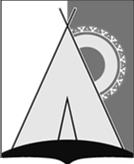 АДМИНИСТРАЦИЯ СЕЛЬСКОГО ПОСЕЛЕНИЯ РУССКИНСКАЯСургутского районаХанты-Мансийского автономного округа - ЮгрыП О С Т А Н О В Л Е Н И Е «24» июня 2019 года                                                                                           № 91с.п. РусскинскаяОб утверждении Программы профилактики нарушений обязательных требований, требований, установленных муниципальными правовыми актами, при осуществлении муниципального контроля в области торговой деятельности на территории сельского поселения Русскинская на 2019 год и плановый период 2020 и 2021 годовВ соответствии с частью 1 статьи 8.2. Федерального закона от 26.12.2008 № 294-ФЗ «О защите прав юридических лиц и индивидуальных предпринимателей при осуществлении государственного контроля (надзора) и муниципального контроля», постановлением Правительства Российской Федерации от 26.12.2018 №1680 «Об утверждении общих требований к организации и осуществлению органами государственного контроля (надзора), органами муниципального контроля мероприятий по профилактике нарушений обязательных требований, требований, установленных муниципальными правовыми актами»:1. Утвердить Программу профилактики нарушений обязательных требований, требований, установленных муниципальными правовыми актами, при осуществлении муниципального контроля в области торговой деятельности на территории сельского поселения Русскинская на 2019 год и плановый период 2020 и 2021 годов (далее по тексту – «Программа»), согласно приложению к настоящему постановлению.2. Ведущему специалисту, уполномоченному на осуществление муниципального контроля в области торговой деятельности на территории сельского поселения Русскинская, обеспечить выполнение Программы.3. Настоящее постановление вступает в силу после официального опубликования (обнародования) и распространяет свое действие на правоотношения, возникшие с 1 января 2019 года. 4. Контроль за выполнением постановления возложить на заместителя сельского поселения Русскинская.Глава сельского поселенияРусскинская                                                                                                 А.Н. Соболевприложение к постановлениюадминистрации сельского поселения Русскинскаяот 24 июня 2019 № 91Программа профилактики нарушений обязательных требований, требований, установленных муниципальными правовыми актами, при осуществлении муниципального контроля в области торговой деятельности на территории сельского поселения Русскинская на 2019 год и плановый период 2020 и 2021 годов1. Аналитическая часть Программы профилактики1.1. Вид осуществляемого государственного контроля (надзора), муниципального контроля.Настоящая Программа профилактики предусматривает комплекс мероприятий по профилактике нарушений обязательных требований, требований, установленных муниципальными правовыми актами, в сфере муниципального контроля в области торговой деятельности, оценка соблюдения которых является предметом осуществления муниципального контроля ведущего специалиста администрации сельского поселения Русскинская (далее - специалист).1.2. Обзор государственного контроля (надзора), муниципального контроля.1.2.1. Подконтрольные субъекты.Юридические лица, индивидуальные предприниматели, осуществляющие хозяйственную и (или) иную деятельность на объектах, подлежащих муниципальному контролю в области торговой деятельности на территории сельского поселения Русскинская.Количество подконтрольных субъектов-7.1.2.2. Обязательные требования, требования, установленные муниципальными правовыми актами, оценка соблюдения которых является предметом муниципального контроля в области торговой деятельности.Пункт 3 части 2 статьи 1 Федерального закона от 28.12.2009 №381-ФЗ «Об основах государственного регулирования торговой деятельности в Российской Федерации», статья 10 Закона Ханты-Мансийского автономного округа – Югры от 11.05.2010 №85-оз «О государственном регулировании торговой деятельности в Ханты-Мансийском автономном округе – Югре».1.2.3. Данные о проведенных мероприятиях по контролю, мероприятиях по профилактике нарушений и их результатах.В 2018 году в соответствии со статьей 26.1 Федерального закона от 26.12.2008 №294-ФЗ «О защите прав юридических лиц и индивидуальных предпринимателей при осуществлении государственного контроля (надзора) и муниципального контроля» администрацией сельского поселения Русскинская проверки в рамках осуществления муниципального контроля в области торговой деятельности не проводились.1.2.4. Анализ и оценка рисков причинения вреда охраняемым законом ценностям и (или) анализ и оценка причиненного ущерба.В 2018 году не зафиксированы случаи причинения вреда жизни и здоровью граждан, вреда животным, растениям, окружающей среде, объектам культурного наследия (памятников истории и культуры) народов Российской Федерации, музейным предметам и музейным коллекциям, включенным в состав Музейного фонда Российской Федерации, особо ценным, в том числе уникальным, документам Архивного фонда Российской Федерации, документам, имеющим особое историческое, научное, культурное значение, входящим в состав национального библиотечного фонда, безопасности государства, возникновения чрезвычайных ситуаций природного и техногенного характера.Риски причинения вреда охраняемым законом ценностям отсутствуют.1.2.5. Описание текущего уровня развития профилактической деятельности.В 2018 году администрацией сельского поселения Русскинская размещены на официальном сайте органов местного самоуправления сельского поселения Русскинская в информационно-телекоммуникационной сети «Интернет» (далее – официальный сайт) в разделе «Муниципальный контроль в области торговой деятельности» принятые и действующие правовые акты, направленные на проведение мероприятий по профилактике нарушений обязательных требований, требований, установленных муниципальными правовыми актами, включая выдачу предостережений о недопустимости нарушения обязательных требований, требований, установленных муниципальными правовыми актами, в рамках осуществления муниципального контроля в области торговой деятельности.Администрацией сельского поселения Русскинская в рамках осуществления муниципального контроля в области торговой деятельности ежегодно формируется и размещается на официальном сайте «Обзор обобщения практики осуществления муниципального контроля в области торговой деятельности на территории сельского поселения Русскинская, в том числе с указанием наиболее часто встречающихся случаев нарушений обязательных требований с рекомендациями в отношении мер, которые должны приниматься юридическими лицами, индивидуальными предпринимателями в целях недопущения таких нарушений».На официальном сайте также размещена и иная информация в сфере муниципального контроля в области торговой деятельности.1.3. Основанные на описании подконтрольной среды цели и задачи Программы профилактики, направленные на минимизацию рисков причинения вреда охраняемым законом ценностям и (или) ущерба.Целями Программы являются: 1) предупреждение нарушений подконтрольными субъектами обязательных требований, требований, установленных муниципальными правовыми актами;2) устранение причин, факторов и условий, способствующих возможному нарушению обязательных требований.Задачами Программы являются: 1) проведение анализа выявленных в результате проведения муниципального контроля субъектами, в отношении которых осуществляется муниципальный контроль, нарушений обязательных требований;2) выявление и устранение причин, факторов и условий, способствующих нарушению субъектами, в отношении которых осуществляется контроль, обязательных требований;3) повышение уровня правовой грамотности субъектов профилактики в области торговой деятельности;4) принятие мер по устранению причин, факторов и условий, способствующих нарушению субъектами, в отношении которых осуществляется муниципальный контроль, обязательных требований.Настоящая Программа профилактики признана обеспечить к 2021 году создание условий для снижения случаев нарушения муниципального контроля в области торговой деятельности, повышение результативности и эффективности муниципального контроля в области торговой деятельности, формирования заинтересованности подконтрольных субъектов в соблюдении законодательства в области торговой деятельности.2. Перечень программных мероприятий, связанных с созданием инфраструктуры и проведением профилактической работы, и график их реализации.Основным механизмом оценки эффективности и результативности профилактических мероприятий является соблюдение юридическими лицами, индивидуальными предпринимателями и физическими лицами требований действующего законодательства в области торговой деятельности.Целевой показатель качества - последовательная, до 2021 года, минимизация количества нарушений юридическими лицами, индивидуальными предпринимателями и физическими лицами обязательных требований законодательства в области торговой деятельности.Срок реализации Программы: 2019 год и плановый период 2020 и 2021 годов.2.1. План-график мероприятий по профилактике нарушений на 2019 год2.2. Проект плана-графика мероприятий по профилактике нарушений на плановый период 2020 и 2021 годов3. Отчетные показатели оценки эффективности Программы3.1. Показатели эффективности Программы на 2019 год и плановый период 2020 и 2021 годов№ п/пНаименованиемероприятия по профилактике нарушений обязательных требованийСрок исполненияОтветственный1Составление перечня нормативных правовых актов, содержащих обязательные требования, проверяемые в ходе мероприятий по муниципальному контролю в области торговой деятельности на территории сельского поселения РусскинскаяВ течение года (по мере необходимости)должностные лица администрации сельского поселения Русскинская, уполномоченные на осуществление муниципального контроля2Размещение на официальном сайте муниципального образования сельское поселение Русскинская перечня нормативных правовых актов или их отдельных частей, содержащих обязательные требования, оценка соблюдения которых является предметом муниципального контроля в области торговой деятельности на территории сельского поселения Русскинская, а также текстов, соответствующих нормативных правовых актовВ течение года (по мере необходимости)должностные лица администрации сельского поселения Русскинская, уполномоченные на осуществление муниципального контроля3Осуществление информирования юридических лиц, индивидуальных предпринимателей по вопросам соблюдения обязательных требований, в том числе посредством разработки и опубликования руководств по соблюдению обязательных требований, проведения семинаров и конференций, разъяснительной работы в средствах массовой информации и иными способами. В случае изменения обязательных требований: подготовка и распространение комментариев о содержании новых нормативных правовых актов, устанавливающих обязательные требования, внесенных изменениях в действующие акты, сроках и порядке вступления их в действие, а также рекомендаций о проведении необходимых организационных, технических мероприятий, направленных на внедрение и обеспечение соблюдения обязательных требованийВ течение года (по мере необходимости)должностные лица администрации сельского поселения Русскинская, уполномоченные на осуществление муниципального контроля4Обобщение практики осуществления муниципального контроля в области торговой деятельности на территории городского поселения Федоровский и размещение на официальном сайте муниципального образования сельское поселение Русскинская соответствующих обобщений, в том числе с указанием наиболее часто встречающихся случаев нарушений обязательных требований с рекомендациями в отношении мер, которые должны приниматься юридическими лицами, индивидуальными предпринимателями в целях недопущения таких нарушенийВ течение года (по мере необходимости)должностные лица администрации сельского поселения Русскинская, уполномоченные на осуществление муниципального контроля5Выдача предостережений о недопустимости нарушения обязательных требований в соответствии с частями 5-7 статьи 8.2 Федерального закона от 26 декабря 2008 года № 294-ФЗ «О защите прав юридических лиц и индивидуальных предпринимателей при осуществлении государственного контроля (надзора) и муниципального контроля», если иной порядок не установлен федеральным закономВ течение года (по мере необходимости)должностные лица администрации сельского поселения Русскинская, уполномоченные на осуществление муниципального контроля6Выдача предписаний об устранении выявленных нарушений обязательных требований и (или) требований, установленных муниципальными правовыми актамиВ течение года (по мере необходимости)должностные лица администрации сельского поселения Русскинская, уполномоченные на осуществление муниципального контроля7Информирование подконтрольных субъектов о планируемых и проведенных проверках путем размещения информации в ФГИС «Единый реестр проверок»постояннодолжностные лица администрации сельского поселения Русскинская, уполномоченные на осуществление муниципального контроля8Разработка и утверждение программы профилактики нарушений обязательных требований при осуществлении муниципального контроля в области торговой деятельности на территории сельского поселения Русскинская на 2020 годдо 20.12.2019должностные лица администрации сельского поселения Русскинская, уполномоченные на осуществление муниципального контроля№ п/пНаименованиемероприятия по профилактике нарушений обязательных требованийСрок исполненияСрок исполненияОтветственный№ п/пНаименованиемероприятия по профилактике нарушений обязательных требований2020 год2021 годОтветственный1Составление перечня нормативных правовых актов, содержащих обязательные требования, проверяемые в ходе мероприятий по муниципальному контролю в области торговой деятельности на территории сельского поселения Русскинскаяв течение года(по мере необходимости)в течение года(по мере необходимости)должностные лица  администрации сельского поселения Русскинская, уполномоченные на осуществление муниципального контроля2Размещение на официальном сайте муниципального образования сельское поселение Русскинская перечня нормативных правовых актов или их отдельных частей, содержащих обязательные требования, оценка соблюдения которых является предметом муниципального контроля в области торговой деятельности на территории сельского поселения Русскинская, а также текстов, соответствующих нормативных правовых актовв течение года(по мере необходимости)в течение года(по мере необходимости)должностные лица администрации сельского поселения Русскинская, уполномоченные на осуществление муниципального контроля3Осуществление информирования юридических лиц, индивидуальных предпринимателей по вопросам соблюдения обязательных требований, в том числе посредством разработки и опубликования руководств по соблюдению обязательных требований, проведения семинаров и конференций, разъяснительной работы в средствах массовой информации и иными способами. В случае изменения обязательных требований: подготовка и распространение комментариев о содержании новых нормативных правовых актов, устанавливающих обязательные требования, внесенных изменениях в действующие акты, сроках и порядке вступления их в действие, а также рекомендаций о проведении необходимых организационных, технических мероприятий, направленных на внедрение и обеспечение соблюдения обязательных требованийв течение года(по мере необходимости)в течение года(по мере необходимости)должностные лица  администрации сельского поселения Русскинская, уполномоченные на осуществление муниципального контроля4Обобщение практики осуществления муниципального контроля в области торговой деятельности на территории сельского поселения Русскинская и размещение на официальном сайте муниципального образования сельское поселение Русскинская соответствующих обобщений, в том числе с указанием наиболее часто встречающихся случаев нарушений обязательных требований с рекомендациями в отношении мер, которые должны приниматься юридическими лицами, индивидуальными предпринимателями в целях недопущения таких нарушенийв течение года(по мере необходимости)в течение года(по мере необходимости)должностные лица  администрации сельского поселения Русскинская, уполномоченные на осуществление муниципального контроля5Выдача предостережений о недопустимости нарушения обязательных требований в соответствии с частями 5-7 статьи 8.2 Федерального закона от 26 декабря 2008 года № 294-ФЗ «О защите прав юридических лиц и индивидуальных предпринимателей при осуществлении государственного контроля (надзора) и муниципального контроля», если иной порядок не установлен федеральным закономв течение года (по мере необходимости)в течение года (по мере необходимости)должностные лица  администрации сельского поселения Русскинская, уполномоченные на осуществление муниципального контроля6Выдача предписаний об устранении выявленных нарушений обязательных требований и (или) требований, установленных муниципальными правовыми актамив течение года (по мере необходимости)в течение года (по мере необходимости)должностные лица администрации сельского поселения Русскинская, уполномоченные на осуществление муниципального контроля7Информирование подконтрольных субъектов о планируемых и проведенных проверках путем размещения информации в ФГИС «Единый реестр проверок»постояннопостояннодолжностные лица администрации сельского поселения Русскинская, уполномоченные на осуществление муниципального контроля8Разработка и утверждение программы профилактики нарушений обязательных требований при осуществлении муниципального контроля в области торговой деятельности на территории сельского поселения Русскинская на 2020 годдо 20.12.2020до 20.12.2021должностные лица  администрации сельского поселения Русскинская, уполномоченные на осуществление муниципального контроля№ п/пНаименование показателяРезультатРезультатРезультат№ п/пНаименование показателя2019 год2020 год2021 год1Наличие информации, обязательной к размещению, на официальном сайте органа муниципального контроля100%100%100%2Исполнение подконтрольными субъектами предостережений о недопустимости нарушения обязательных требований, требований, установленных муниципальными правовыми актами100%100%100%